台灣傳道六十年紀念特刊支分會專用稿紙 (寫好後請寄給梁世威弟兄 Carlliang05@gmail.com，手機0928-244715， Skype: carlliang3151，Line ID: carlliang)補充資料提供者姓名：                             電話：                        Email：單位名稱北屯支會                                       北屯支會                                       單位號碼71439單位資料成立日期西元1969年以前西元1969年以前單位資料原屬單位台中分會台中分會單位資料教堂地址台中市40446北區五權路498-30號台中市大雅區中清路3段880號2015.6 台中市五權路498-30號台中市40446北區五權路498-30號台中市大雅區中清路3段880號2015.6 台中市五權路498-30號單位資料教堂電話04-2560905304-25609053單位資料歷任主教/會長(從第一任開始)1984~1985  LIU, Ming Chieh1985~1987  邱芳源1987~1990  張星1990~1993  莊世滄1993~1994.12.18  翁基源會長1994.12.18~1997.12.7  翁基源主教1997.12.7~2002.4.21  李偉倫2002.4.21~2009.4.5  何紹銘2009.4.5~2016.1.31林金崑2016.1.31  姚大偉1984~1985  LIU, Ming Chieh1985~1987  邱芳源1987~1990  張星1990~1993  莊世滄1993~1994.12.18  翁基源會長1994.12.18~1997.12.7  翁基源主教1997.12.7~2002.4.21  李偉倫2002.4.21~2009.4.5  何紹銘2009.4.5~2016.1.31林金崑2016.1.31  姚大偉重要史料 (請勿超過1,500字，所撰寫之資料請盡量包含人事時地物五大要項。 請附寄現任主教/會長照片及教堂照片。從前教堂及領袖之照片及重要活動史料照片亦很歡迎， 用畢歸還。)1969年以前成立1982.3.22  更名為東台中分會1990.6.5  由東台中分會更名為台中第二分會1994.12.18  由台中第二分會改為台中第二支會2007.4.22  由台中第二支會更名為北屯支會2009.4.22  與五權第一支會共同劃分出大坑支會北屯支會主教團  2007.10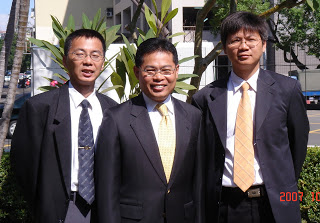 尼腓警告說：「凡…或聽從世人教訓的必受詛罰，除非那教訓是藉著聖靈的力量而賜予的。」

我們的邀請是：
1‧召開家人家庭晚會
2‧個人及家庭的經文研讀
3‧個人及家庭的祈禱
4‧繳付十足十一奉獻
5‧守安息日為聖
6‧忘了自己。2010.1.9 北屯支會趙杰弟兄和趙徐雅琪姊妹家庭印證

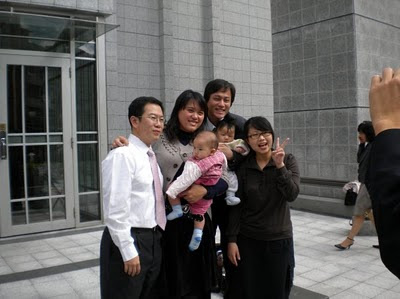 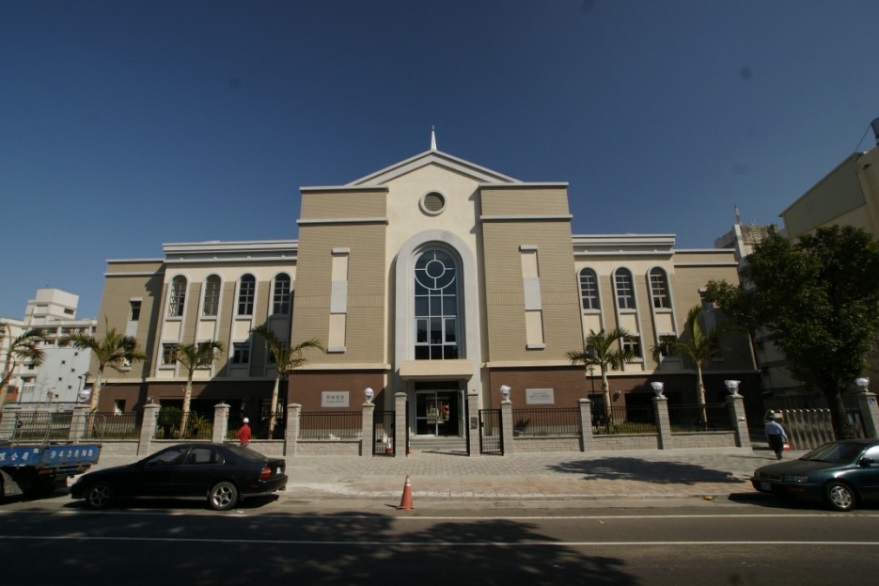 北屯教堂 – 北台中支聯會中心  2013年落成奉獻(舊門牌：台中市42862大雅區中清路一段242號)台中市大雅區中清路3段880號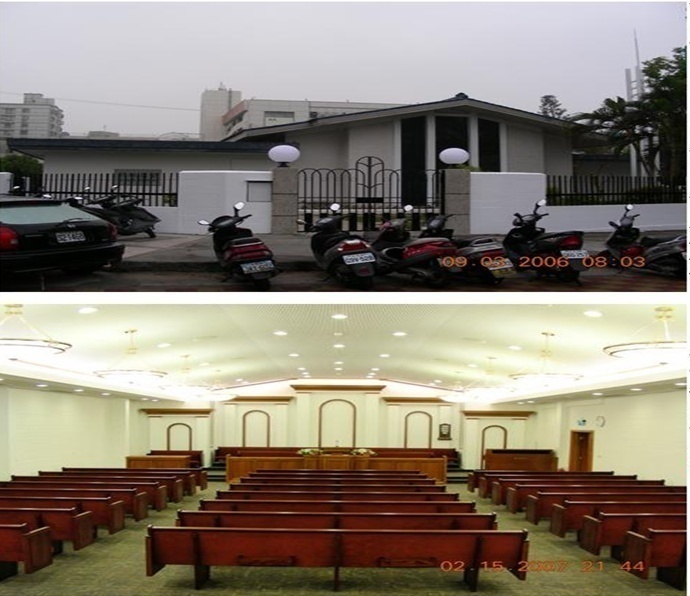 五權教堂 – 台中支聯會中心 1972年落成奉獻，1985年擴建台中市五權路498-30號重要史料 (請勿超過1,500字，所撰寫之資料請盡量包含人事時地物五大要項。 請附寄現任主教/會長照片及教堂照片。從前教堂及領袖之照片及重要活動史料照片亦很歡迎， 用畢歸還。)1969年以前成立1982.3.22  更名為東台中分會1990.6.5  由東台中分會更名為台中第二分會1994.12.18  由台中第二分會改為台中第二支會2007.4.22  由台中第二支會更名為北屯支會2009.4.22  與五權第一支會共同劃分出大坑支會北屯支會主教團  2007.10尼腓警告說：「凡…或聽從世人教訓的必受詛罰，除非那教訓是藉著聖靈的力量而賜予的。」

我們的邀請是：
1‧召開家人家庭晚會
2‧個人及家庭的經文研讀
3‧個人及家庭的祈禱
4‧繳付十足十一奉獻
5‧守安息日為聖
6‧忘了自己。2010.1.9 北屯支會趙杰弟兄和趙徐雅琪姊妹家庭印證

北屯教堂 – 北台中支聯會中心  2013年落成奉獻(舊門牌：台中市42862大雅區中清路一段242號)台中市大雅區中清路3段880號五權教堂 – 台中支聯會中心 1972年落成奉獻，1985年擴建台中市五權路498-30號重要史料 (請勿超過1,500字，所撰寫之資料請盡量包含人事時地物五大要項。 請附寄現任主教/會長照片及教堂照片。從前教堂及領袖之照片及重要活動史料照片亦很歡迎， 用畢歸還。)1969年以前成立1982.3.22  更名為東台中分會1990.6.5  由東台中分會更名為台中第二分會1994.12.18  由台中第二分會改為台中第二支會2007.4.22  由台中第二支會更名為北屯支會2009.4.22  與五權第一支會共同劃分出大坑支會北屯支會主教團  2007.10尼腓警告說：「凡…或聽從世人教訓的必受詛罰，除非那教訓是藉著聖靈的力量而賜予的。」

我們的邀請是：
1‧召開家人家庭晚會
2‧個人及家庭的經文研讀
3‧個人及家庭的祈禱
4‧繳付十足十一奉獻
5‧守安息日為聖
6‧忘了自己。2010.1.9 北屯支會趙杰弟兄和趙徐雅琪姊妹家庭印證

北屯教堂 – 北台中支聯會中心  2013年落成奉獻(舊門牌：台中市42862大雅區中清路一段242號)台中市大雅區中清路3段880號五權教堂 – 台中支聯會中心 1972年落成奉獻，1985年擴建台中市五權路498-30號重要史料 (請勿超過1,500字，所撰寫之資料請盡量包含人事時地物五大要項。 請附寄現任主教/會長照片及教堂照片。從前教堂及領袖之照片及重要活動史料照片亦很歡迎， 用畢歸還。)1969年以前成立1982.3.22  更名為東台中分會1990.6.5  由東台中分會更名為台中第二分會1994.12.18  由台中第二分會改為台中第二支會2007.4.22  由台中第二支會更名為北屯支會2009.4.22  與五權第一支會共同劃分出大坑支會北屯支會主教團  2007.10尼腓警告說：「凡…或聽從世人教訓的必受詛罰，除非那教訓是藉著聖靈的力量而賜予的。」

我們的邀請是：
1‧召開家人家庭晚會
2‧個人及家庭的經文研讀
3‧個人及家庭的祈禱
4‧繳付十足十一奉獻
5‧守安息日為聖
6‧忘了自己。2010.1.9 北屯支會趙杰弟兄和趙徐雅琪姊妹家庭印證

北屯教堂 – 北台中支聯會中心  2013年落成奉獻(舊門牌：台中市42862大雅區中清路一段242號)台中市大雅區中清路3段880號五權教堂 – 台中支聯會中心 1972年落成奉獻，1985年擴建台中市五權路498-30號